Zapraszamy do udziału w 12. edycji Ogólnopolskiego Konkursu Plastycznego „Bezpiecznie na wsi mamy bo ryzyko upadków znamy”.Konkurs ma na celu promowanie pozytywnych zachowań związanych z pracą i zabawą na terenie gospodarstwa rolnego oraz popularyzowanie Wykazu czynności szczególnie niebezpiecznych związanych z prowadzeniem gospodarstwa rolnego, których nie wolno powierzać dzieciom poniżej 16 lat.  Aby móc przystąpić do Konkursu należy wykonać pracę plastyczną w formacie A3 (dwuwymiarową), w dowolnej technice obrazującą upowszechniane przez Kasę Rolniczego Ubezpieczenia Społecznego sposoby zapobiegania upadkom osób podczas pracy i przebywania w gospodarstwie rolnym. Na każdym etapie konkursu zgłoszone prace oceniane będą w podziale na dwie kategorie wiekowe (kl. 0-III i IV-VIII), według następujących kryteriów: zgodność z tematyką konkursu i jej trafne przedstawienie, oryginalność, pomysłowość w zobrazowaniu przesłania konkursu oraz walory estetyczne pracy. Uczestnik może zgłosić tylko jedną pracę plastyczną. Na laureatów czekają nagrody rzeczowe.Prace plastyczne prosimy składać do sekretariatu szkoły do dnia  …… 03.2022 r. 	Jednocześnie zapraszamy Was drogie dzieci do sprawdzenia swojej wiedzy i do przygotowania się do konkursu. Na stronie internetowej www.krus.gov.pl w zakładce „Bezpieczne dziecko w gospodarstwie rolnym” do Waszej dyspozycji znajdują się materiały, z których dowiecie się co można zrobić, żeby wspomóc rodziców w dbaniu o własne bezpieczeństwo. Tu znaleźć można min. film pt.: „Gra o zdrowie i bezpieczeństwo”, który zabierze Was na wirtualny spacer po gospodarstwie czy szkolenie e-learningowe: „Bezpiecznie na wsi mamy – upadkom zapobiegamy”, w którym wraz z trojgiem sympatycznych dzieci poznacie najczęściej występujące w gospodarstwach sytuacje niebezpieczne.  Szczegółowe informacje o organizacji Konkursu można uzyskać w sekretariacie szkoły, w Placówce Terenowej KRUS w Białobrzegach (tel. 48 6132665, 48 6135616) lub w Oddziale Regionalnym KRUS w Warszawie (tel. 22 5906818, 5906817). 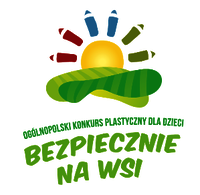 